MATEMATIKA -PETAK,15.10.2021.-LKZBROJI POMOĆU BROJEVNE CRTE.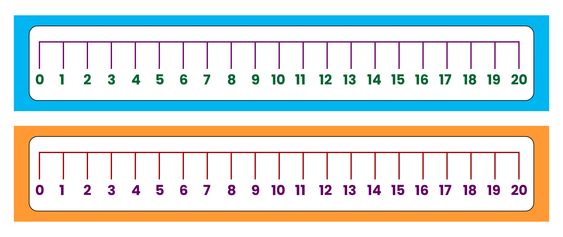 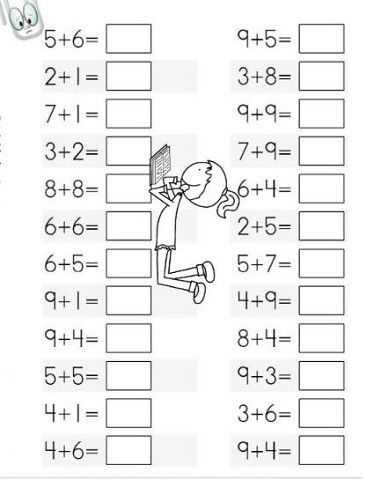 